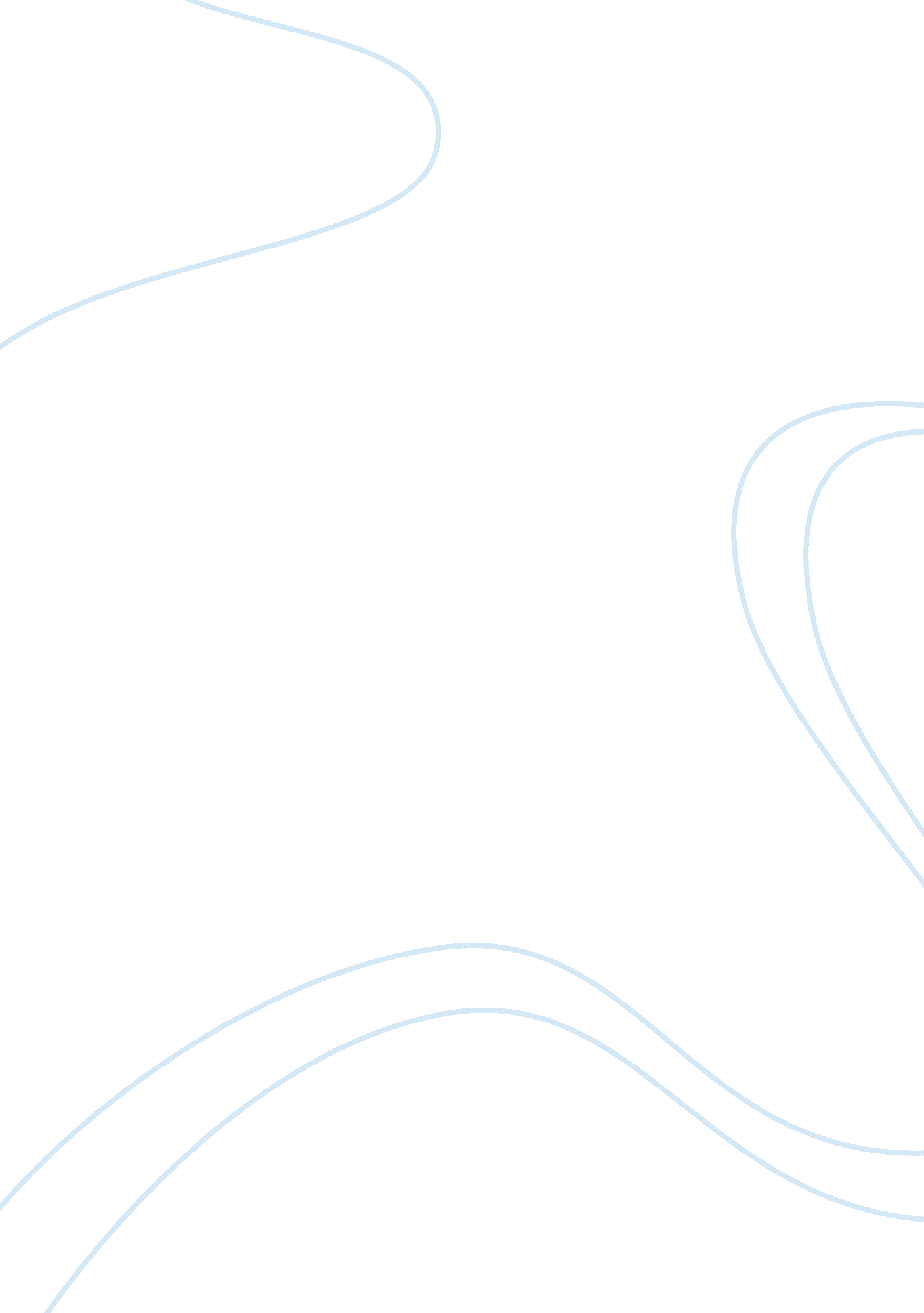 In autocratic leadership include about authoritarian and absolute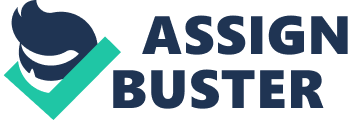 In the first place, the total score for individual ranking is 80, which is mean very poor. The team cannot be survive under my lead. Individual rankings representative autocratic leadership style, also known as authoritarian leadership, is a leadership style characterized by individual control over all decisions and little input from team members. Autocratic leaders typically make choices or decisions based on their own judgments and ideas and rarely seldom accept suggestion or device from other team member.  Autocratic leadership include about authoritarian and absolute control over a team. So the result shows I am not suitable to lead my team member and make any decision to survival in this lost at sea situation, On the one hand, the total score of group is surprisingly unexpected, which score is just only 2. It score mean excellent result and demonstrated great survival skills. Democratic leadership or I would say participative leadership or shared leadership, is a type in which team members take a more participative role in the decision-making process. During lost at sea situation, every member is given the chance to participate, discussion is encouraged and ideas are exchanged freely to find out the best solution and decision to increasing the rate of survival. While the democratic process tends to focus on team equality and the free flow of ideas, the lead of the team is still there to offer guidance and control. The democratic leadership style can be one of the most effective styles of leadership. This leadership style values affirmation and collaboration  of team member. A democratic leader shares the decision-making and problem-solving responsibilities with leadership team, while retaining the ultimate say in the final resolution. This style of leadership encourages team involvement, engagement, and participation, so all member can give their opinion and idea in which item is most important and to discover best alternative way to survival during the lost at sea condition. In summary, team ranking confirm the truth of that democratic style leadership show strong result for ensure our survival during the lost at sea situation. While, authoritarian style of leadership are not suitable used in this situation, even it also has its own advantages. 